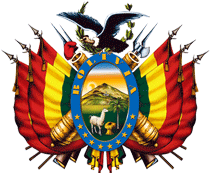  CONVOCATORIAFONDO NACIONAL DE INVERSIÓN PRODUCTIVA Y SOCIALSe convoca públicamente a presentar su postulación para el proceso detallado a continuación:Se convoca públicamente a presentar su postulación para el proceso detallado a continuación:Se convoca públicamente a presentar su postulación para el proceso detallado a continuación:Se convoca públicamente a presentar su postulación para el proceso detallado a continuación:Se convoca públicamente a presentar su postulación para el proceso detallado a continuación:Se convoca públicamente a presentar su postulación para el proceso detallado a continuación:Se convoca públicamente a presentar su postulación para el proceso detallado a continuación:Se convoca públicamente a presentar su postulación para el proceso detallado a continuación:Se convoca públicamente a presentar su postulación para el proceso detallado a continuación:Se convoca públicamente a presentar su postulación para el proceso detallado a continuación:Se convoca públicamente a presentar su postulación para el proceso detallado a continuación:Se convoca públicamente a presentar su postulación para el proceso detallado a continuación:Se convoca públicamente a presentar su postulación para el proceso detallado a continuación:Se convoca públicamente a presentar su postulación para el proceso detallado a continuación:Se convoca públicamente a presentar su postulación para el proceso detallado a continuación:Se convoca públicamente a presentar su postulación para el proceso detallado a continuación:Se convoca públicamente a presentar su postulación para el proceso detallado a continuación:Se convoca públicamente a presentar su postulación para el proceso detallado a continuación:Se convoca públicamente a presentar su postulación para el proceso detallado a continuación:Se convoca públicamente a presentar su postulación para el proceso detallado a continuación:Se convoca públicamente a presentar su postulación para el proceso detallado a continuación:Se convoca públicamente a presentar su postulación para el proceso detallado a continuación:Se convoca públicamente a presentar su postulación para el proceso detallado a continuación:Se convoca públicamente a presentar su postulación para el proceso detallado a continuación:Se convoca públicamente a presentar su postulación para el proceso detallado a continuación:Se convoca públicamente a presentar su postulación para el proceso detallado a continuación:Nombre de la Entidad:FONDO NACIONAL DE INVERSIÓN PRODUCTIVA Y SOCIALFONDO NACIONAL DE INVERSIÓN PRODUCTIVA Y SOCIALFONDO NACIONAL DE INVERSIÓN PRODUCTIVA Y SOCIALFONDO NACIONAL DE INVERSIÓN PRODUCTIVA Y SOCIALFONDO NACIONAL DE INVERSIÓN PRODUCTIVA Y SOCIALFONDO NACIONAL DE INVERSIÓN PRODUCTIVA Y SOCIALFONDO NACIONAL DE INVERSIÓN PRODUCTIVA Y SOCIALFONDO NACIONAL DE INVERSIÓN PRODUCTIVA Y SOCIALFONDO NACIONAL DE INVERSIÓN PRODUCTIVA Y SOCIALFONDO NACIONAL DE INVERSIÓN PRODUCTIVA Y SOCIALFONDO NACIONAL DE INVERSIÓN PRODUCTIVA Y SOCIALFONDO NACIONAL DE INVERSIÓN PRODUCTIVA Y SOCIALFONDO NACIONAL DE INVERSIÓN PRODUCTIVA Y SOCIALFONDO NACIONAL DE INVERSIÓN PRODUCTIVA Y SOCIALFONDO NACIONAL DE INVERSIÓN PRODUCTIVA Y SOCIALFONDO NACIONAL DE INVERSIÓN PRODUCTIVA Y SOCIALFONDO NACIONAL DE INVERSIÓN PRODUCTIVA Y SOCIALFONDO NACIONAL DE INVERSIÓN PRODUCTIVA Y SOCIALFONDO NACIONAL DE INVERSIÓN PRODUCTIVA Y SOCIALFONDO NACIONAL DE INVERSIÓN PRODUCTIVA Y SOCIALGerencia Departamental de:BENIBENIBENIBENIBENIBENIBENIBENIBENIBENIBENIBENIBENIBENIBENIBENIBENIBENIBENIBENIPrograma:PROGRAMA MAS INVERSIÓN PARA EL AGUA V  MIAGUA VPROGRAMA MAS INVERSIÓN PARA EL AGUA V  MIAGUA VPROGRAMA MAS INVERSIÓN PARA EL AGUA V  MIAGUA VPROGRAMA MAS INVERSIÓN PARA EL AGUA V  MIAGUA VPROGRAMA MAS INVERSIÓN PARA EL AGUA V  MIAGUA VPROGRAMA MAS INVERSIÓN PARA EL AGUA V  MIAGUA VPROGRAMA MAS INVERSIÓN PARA EL AGUA V  MIAGUA VPROGRAMA MAS INVERSIÓN PARA EL AGUA V  MIAGUA VPROGRAMA MAS INVERSIÓN PARA EL AGUA V  MIAGUA VPROGRAMA MAS INVERSIÓN PARA EL AGUA V  MIAGUA VPROGRAMA MAS INVERSIÓN PARA EL AGUA V  MIAGUA VPROGRAMA MAS INVERSIÓN PARA EL AGUA V  MIAGUA VPROGRAMA MAS INVERSIÓN PARA EL AGUA V  MIAGUA VPROGRAMA MAS INVERSIÓN PARA EL AGUA V  MIAGUA VPROGRAMA MAS INVERSIÓN PARA EL AGUA V  MIAGUA VPROGRAMA MAS INVERSIÓN PARA EL AGUA V  MIAGUA VPROGRAMA MAS INVERSIÓN PARA EL AGUA V  MIAGUA VPROGRAMA MAS INVERSIÓN PARA EL AGUA V  MIAGUA VPROGRAMA MAS INVERSIÓN PARA EL AGUA V  MIAGUA VPROGRAMA MAS INVERSIÓN PARA EL AGUA V  MIAGUA VComponente:Supervisión Técnica de ObrasSupervisión Técnica de ObrasSupervisión Técnica de ObrasSupervisión Técnica de ObrasSupervisión Técnica de ObrasSupervisión Técnica de ObrasSupervisión Técnica de ObrasSupervisión Técnica de ObrasSupervisión Técnica de ObrasSupervisión Técnica de ObrasSupervisión Técnica de ObrasSupervisión Técnica de ObrasSupervisión Técnica de ObrasSupervisión Técnica de ObrasSupervisión Técnica de ObrasSupervisión Técnica de ObrasSupervisión Técnica de ObrasSupervisión Técnica de ObrasSupervisión Técnica de ObrasSupervisión Técnica de Obras Proyecto:CÓDIGO DE PROYECTOCÓDIGO DE PROYECTOCÓDIGO DE PROYECTOCÓDIGO DE PROYECTOCÓDIGO DE PROYECTOCÓDIGO DE PROYECTOCÓDIGO DE PROYECTOCÓDIGO DE PROYECTOCÓDIGO DE PROYECTOCÓDIGO DE PROYECTONOMBRE DEL PROYECTONOMBRE DEL PROYECTONOMBRE DEL PROYECTONOMBRE DEL PROYECTONOMBRE DEL PROYECTONOMBRE DEL PROYECTONOMBRE DEL PROYECTONOMBRE DEL PROYECTONOMBRE DEL PROYECTONOMBRE DEL PROYECTO Proyecto:FPS-08-00004525FPS-08-00004525FPS-08-00004525FPS-08-00004525FPS-08-00004525FPS-08-00004525FPS-08-00004525FPS-08-00004525FPS-08-00004525FPS-08-00004525CONST. PLANTA POTABILIZADORA DE AGUA CENTRAL SIEMPRE UNIDOS (SAN BORJA)CONST. PLANTA POTABILIZADORA DE AGUA CENTRAL SIEMPRE UNIDOS (SAN BORJA)CONST. PLANTA POTABILIZADORA DE AGUA CENTRAL SIEMPRE UNIDOS (SAN BORJA)CONST. PLANTA POTABILIZADORA DE AGUA CENTRAL SIEMPRE UNIDOS (SAN BORJA)CONST. PLANTA POTABILIZADORA DE AGUA CENTRAL SIEMPRE UNIDOS (SAN BORJA)CONST. PLANTA POTABILIZADORA DE AGUA CENTRAL SIEMPRE UNIDOS (SAN BORJA)CONST. PLANTA POTABILIZADORA DE AGUA CENTRAL SIEMPRE UNIDOS (SAN BORJA)CONST. PLANTA POTABILIZADORA DE AGUA CENTRAL SIEMPRE UNIDOS (SAN BORJA)CONST. PLANTA POTABILIZADORA DE AGUA CENTRAL SIEMPRE UNIDOS (SAN BORJA)CONST. PLANTA POTABILIZADORA DE AGUA CENTRAL SIEMPRE UNIDOS (SAN BORJA)Nombre de la consultoría:SUP. DE OBRAS CONST. PLANTA POTABILIZADORA DE AGUA CENTRAL SIEMPRE UNIDOS (SAN BORJA)SUP. DE OBRAS CONST. PLANTA POTABILIZADORA DE AGUA CENTRAL SIEMPRE UNIDOS (SAN BORJA)SUP. DE OBRAS CONST. PLANTA POTABILIZADORA DE AGUA CENTRAL SIEMPRE UNIDOS (SAN BORJA)SUP. DE OBRAS CONST. PLANTA POTABILIZADORA DE AGUA CENTRAL SIEMPRE UNIDOS (SAN BORJA)SUP. DE OBRAS CONST. PLANTA POTABILIZADORA DE AGUA CENTRAL SIEMPRE UNIDOS (SAN BORJA)SUP. DE OBRAS CONST. PLANTA POTABILIZADORA DE AGUA CENTRAL SIEMPRE UNIDOS (SAN BORJA)SUP. DE OBRAS CONST. PLANTA POTABILIZADORA DE AGUA CENTRAL SIEMPRE UNIDOS (SAN BORJA)SUP. DE OBRAS CONST. PLANTA POTABILIZADORA DE AGUA CENTRAL SIEMPRE UNIDOS (SAN BORJA)SUP. DE OBRAS CONST. PLANTA POTABILIZADORA DE AGUA CENTRAL SIEMPRE UNIDOS (SAN BORJA)SUP. DE OBRAS CONST. PLANTA POTABILIZADORA DE AGUA CENTRAL SIEMPRE UNIDOS (SAN BORJA)SUP. DE OBRAS CONST. PLANTA POTABILIZADORA DE AGUA CENTRAL SIEMPRE UNIDOS (SAN BORJA)SUP. DE OBRAS CONST. PLANTA POTABILIZADORA DE AGUA CENTRAL SIEMPRE UNIDOS (SAN BORJA)SUP. DE OBRAS CONST. PLANTA POTABILIZADORA DE AGUA CENTRAL SIEMPRE UNIDOS (SAN BORJA)SUP. DE OBRAS CONST. PLANTA POTABILIZADORA DE AGUA CENTRAL SIEMPRE UNIDOS (SAN BORJA)SUP. DE OBRAS CONST. PLANTA POTABILIZADORA DE AGUA CENTRAL SIEMPRE UNIDOS (SAN BORJA)SUP. DE OBRAS CONST. PLANTA POTABILIZADORA DE AGUA CENTRAL SIEMPRE UNIDOS (SAN BORJA)SUP. DE OBRAS CONST. PLANTA POTABILIZADORA DE AGUA CENTRAL SIEMPRE UNIDOS (SAN BORJA)SUP. DE OBRAS CONST. PLANTA POTABILIZADORA DE AGUA CENTRAL SIEMPRE UNIDOS (SAN BORJA)SUP. DE OBRAS CONST. PLANTA POTABILIZADORA DE AGUA CENTRAL SIEMPRE UNIDOS (SAN BORJA)SUP. DE OBRAS CONST. PLANTA POTABILIZADORA DE AGUA CENTRAL SIEMPRE UNIDOS (SAN BORJA)Forma de adjudicación:TotalTotalTotalTotalTotalTotalTotalTotalTotalTotalTotalTotalTotalTotalTotalTotalTotalTotalTotalTotalMétodo de Selección y Adjudicación:Presupuesto FijoPresupuesto FijoPresupuesto FijoPresupuesto FijoPresupuesto FijoPresupuesto FijoPresupuesto FijoPresupuesto FijoPresupuesto FijoPresupuesto FijoPresupuesto FijoPresupuesto FijoPresupuesto FijoPresupuesto FijoPresupuesto FijoPresupuesto FijoPresupuesto FijoPresupuesto FijoPresupuesto FijoPresupuesto FijoPresupuesto:BS. 58.000,00 ( CIENCUENTA Y OCHO MIL CON 00/100 BOLIVIANOS)BS. 58.000,00 ( CIENCUENTA Y OCHO MIL CON 00/100 BOLIVIANOS)BS. 58.000,00 ( CIENCUENTA Y OCHO MIL CON 00/100 BOLIVIANOS)BS. 58.000,00 ( CIENCUENTA Y OCHO MIL CON 00/100 BOLIVIANOS)BS. 58.000,00 ( CIENCUENTA Y OCHO MIL CON 00/100 BOLIVIANOS)BS. 58.000,00 ( CIENCUENTA Y OCHO MIL CON 00/100 BOLIVIANOS)BS. 58.000,00 ( CIENCUENTA Y OCHO MIL CON 00/100 BOLIVIANOS)BS. 58.000,00 ( CIENCUENTA Y OCHO MIL CON 00/100 BOLIVIANOS)BS. 58.000,00 ( CIENCUENTA Y OCHO MIL CON 00/100 BOLIVIANOS)BS. 58.000,00 ( CIENCUENTA Y OCHO MIL CON 00/100 BOLIVIANOS)BS. 58.000,00 ( CIENCUENTA Y OCHO MIL CON 00/100 BOLIVIANOS)BS. 58.000,00 ( CIENCUENTA Y OCHO MIL CON 00/100 BOLIVIANOS)BS. 58.000,00 ( CIENCUENTA Y OCHO MIL CON 00/100 BOLIVIANOS)BS. 58.000,00 ( CIENCUENTA Y OCHO MIL CON 00/100 BOLIVIANOS)BS. 58.000,00 ( CIENCUENTA Y OCHO MIL CON 00/100 BOLIVIANOS)BS. 58.000,00 ( CIENCUENTA Y OCHO MIL CON 00/100 BOLIVIANOS)BS. 58.000,00 ( CIENCUENTA Y OCHO MIL CON 00/100 BOLIVIANOS)BS. 58.000,00 ( CIENCUENTA Y OCHO MIL CON 00/100 BOLIVIANOS)BS. 58.000,00 ( CIENCUENTA Y OCHO MIL CON 00/100 BOLIVIANOS)Plazo: 360 días calendario 360 días calendario 360 días calendario 360 días calendario 360 días calendario 360 días calendario 360 días calendario 360 días calendario 360 días calendario 360 días calendario 360 días calendario 360 días calendario 360 días calendario 360 días calendario 360 días calendario 360 días calendario 360 días calendario 360 días calendario 360 días calendarioLos interesados podrán recabar el Documento Base de Contratación (DBC) en el sitio Web del SICOES y obtener información de la entidad convocante, de acuerdo con los siguientes datos:Los interesados podrán recabar el Documento Base de Contratación (DBC) en el sitio Web del SICOES y obtener información de la entidad convocante, de acuerdo con los siguientes datos:Los interesados podrán recabar el Documento Base de Contratación (DBC) en el sitio Web del SICOES y obtener información de la entidad convocante, de acuerdo con los siguientes datos:Los interesados podrán recabar el Documento Base de Contratación (DBC) en el sitio Web del SICOES y obtener información de la entidad convocante, de acuerdo con los siguientes datos:Los interesados podrán recabar el Documento Base de Contratación (DBC) en el sitio Web del SICOES y obtener información de la entidad convocante, de acuerdo con los siguientes datos:Los interesados podrán recabar el Documento Base de Contratación (DBC) en el sitio Web del SICOES y obtener información de la entidad convocante, de acuerdo con los siguientes datos:Los interesados podrán recabar el Documento Base de Contratación (DBC) en el sitio Web del SICOES y obtener información de la entidad convocante, de acuerdo con los siguientes datos:Los interesados podrán recabar el Documento Base de Contratación (DBC) en el sitio Web del SICOES y obtener información de la entidad convocante, de acuerdo con los siguientes datos:Los interesados podrán recabar el Documento Base de Contratación (DBC) en el sitio Web del SICOES y obtener información de la entidad convocante, de acuerdo con los siguientes datos:Los interesados podrán recabar el Documento Base de Contratación (DBC) en el sitio Web del SICOES y obtener información de la entidad convocante, de acuerdo con los siguientes datos:Los interesados podrán recabar el Documento Base de Contratación (DBC) en el sitio Web del SICOES y obtener información de la entidad convocante, de acuerdo con los siguientes datos:Los interesados podrán recabar el Documento Base de Contratación (DBC) en el sitio Web del SICOES y obtener información de la entidad convocante, de acuerdo con los siguientes datos:Los interesados podrán recabar el Documento Base de Contratación (DBC) en el sitio Web del SICOES y obtener información de la entidad convocante, de acuerdo con los siguientes datos:Los interesados podrán recabar el Documento Base de Contratación (DBC) en el sitio Web del SICOES y obtener información de la entidad convocante, de acuerdo con los siguientes datos:Los interesados podrán recabar el Documento Base de Contratación (DBC) en el sitio Web del SICOES y obtener información de la entidad convocante, de acuerdo con los siguientes datos:Los interesados podrán recabar el Documento Base de Contratación (DBC) en el sitio Web del SICOES y obtener información de la entidad convocante, de acuerdo con los siguientes datos:Los interesados podrán recabar el Documento Base de Contratación (DBC) en el sitio Web del SICOES y obtener información de la entidad convocante, de acuerdo con los siguientes datos:Los interesados podrán recabar el Documento Base de Contratación (DBC) en el sitio Web del SICOES y obtener información de la entidad convocante, de acuerdo con los siguientes datos:Los interesados podrán recabar el Documento Base de Contratación (DBC) en el sitio Web del SICOES y obtener información de la entidad convocante, de acuerdo con los siguientes datos:Los interesados podrán recabar el Documento Base de Contratación (DBC) en el sitio Web del SICOES y obtener información de la entidad convocante, de acuerdo con los siguientes datos:Los interesados podrán recabar el Documento Base de Contratación (DBC) en el sitio Web del SICOES y obtener información de la entidad convocante, de acuerdo con los siguientes datos:Los interesados podrán recabar el Documento Base de Contratación (DBC) en el sitio Web del SICOES y obtener información de la entidad convocante, de acuerdo con los siguientes datos:Los interesados podrán recabar el Documento Base de Contratación (DBC) en el sitio Web del SICOES y obtener información de la entidad convocante, de acuerdo con los siguientes datos:Los interesados podrán recabar el Documento Base de Contratación (DBC) en el sitio Web del SICOES y obtener información de la entidad convocante, de acuerdo con los siguientes datos:Los interesados podrán recabar el Documento Base de Contratación (DBC) en el sitio Web del SICOES y obtener información de la entidad convocante, de acuerdo con los siguientes datos:Los interesados podrán recabar el Documento Base de Contratación (DBC) en el sitio Web del SICOES y obtener información de la entidad convocante, de acuerdo con los siguientes datos:Horario de atención en la Entidad:::08:00 - 14:0008:00 - 14:0008:00 - 14:0008:00 - 14:0008:00 - 14:0008:00 - 14:0008:00 - 14:0008:00 - 14:0008:00 - 14:0008:00 - 14:0008:00 - 14:0008:00 - 14:0008:00 - 14:0008:00 - 14:00Nombre CompletoNombre CompletoNombre CompletoNombre CompletoNombre CompletoNombre CompletoCargoCargoCargoCargoCargoCargoCargoCargoCargoDependenciaEncargado de atender consultas:::Ing. Diego Augusto Tejada MincacheIng. Diego Augusto Tejada MincacheIng. Diego Augusto Tejada MincacheIng. Diego Augusto Tejada MincacheIng. Diego Augusto Tejada MincacheIng. Diego Augusto Tejada MincachePROFESIONAL TECNICOPROFESIONAL TECNICOPROFESIONAL TECNICOPROFESIONAL TECNICOPROFESIONAL TECNICOPROFESIONAL TECNICOPROFESIONAL TECNICOPROFESIONAL TECNICOPROFESIONAL TECNICOUNIDAD DE SEGUIMIENTOTeléfono:::346 – 24276346 – 24276346 – 24276346 – 24276346 – 24276346 – 24276346 – 24276346 – 24276Fax:::346 – 24276346 – 24276346 – 24276346 – 24276346 – 24276346 – 24276346 – 24276346 – 24276Correo Electrónico para consultas:::AdqusicionesBNI@fps.gob.bo AdqusicionesBNI@fps.gob.bo AdqusicionesBNI@fps.gob.bo AdqusicionesBNI@fps.gob.bo AdqusicionesBNI@fps.gob.bo AdqusicionesBNI@fps.gob.bo AdqusicionesBNI@fps.gob.bo AdqusicionesBNI@fps.gob.bo AdqusicionesBNI@fps.gob.bo AdqusicionesBNI@fps.gob.bo AdqusicionesBNI@fps.gob.bo AdqusicionesBNI@fps.gob.bo AdqusicionesBNI@fps.gob.bo AdqusicionesBNI@fps.gob.bo AdqusicionesBNI@fps.gob.bo AdqusicionesBNI@fps.gob.bo AdqusicionesBNI@fps.gob.bo AdqusicionesBNI@fps.gob.bo Los Plazos son los siguientes:Los Plazos son los siguientes:Los Plazos son los siguientes:Los Plazos son los siguientes:Los Plazos son los siguientes:Los Plazos son los siguientes:Los Plazos son los siguientes:Los Plazos son los siguientes:Los Plazos son los siguientes:Los Plazos son los siguientes:Los Plazos son los siguientes:Los Plazos son los siguientes:Los Plazos son los siguientes:Los Plazos son los siguientes:Los Plazos son los siguientes:Los Plazos son los siguientes:Los Plazos son los siguientes:Los Plazos son los siguientes:Los Plazos son los siguientes:Los Plazos son los siguientes:Los Plazos son los siguientes:Los Plazos son los siguientes:Los Plazos son los siguientes:Los Plazos son los siguientes:Los Plazos son los siguientes:Los Plazos son los siguientes:DíaMesAñoAñoAñoAñoAñoHoraMinDirecciónDirecciónDirecciónPresentación de Postulaciones hasta el::081020202020202020201100EDIFICIO FPS. AV. COM. EUROPA S/N Z/EL CARMENEDIFICIO FPS. AV. COM. EUROPA S/N Z/EL CARMENEDIFICIO FPS. AV. COM. EUROPA S/N Z/EL CARMENActo de Apertura de Postulaciones081020202020202020201130EDIFICIO FPS. AV. COM. EUROPA S/N Z/EL CARMENEDIFICIO FPS. AV. COM. EUROPA S/N Z/EL CARMENEDIFICIO FPS. AV. COM. EUROPA S/N Z/EL CARMEN